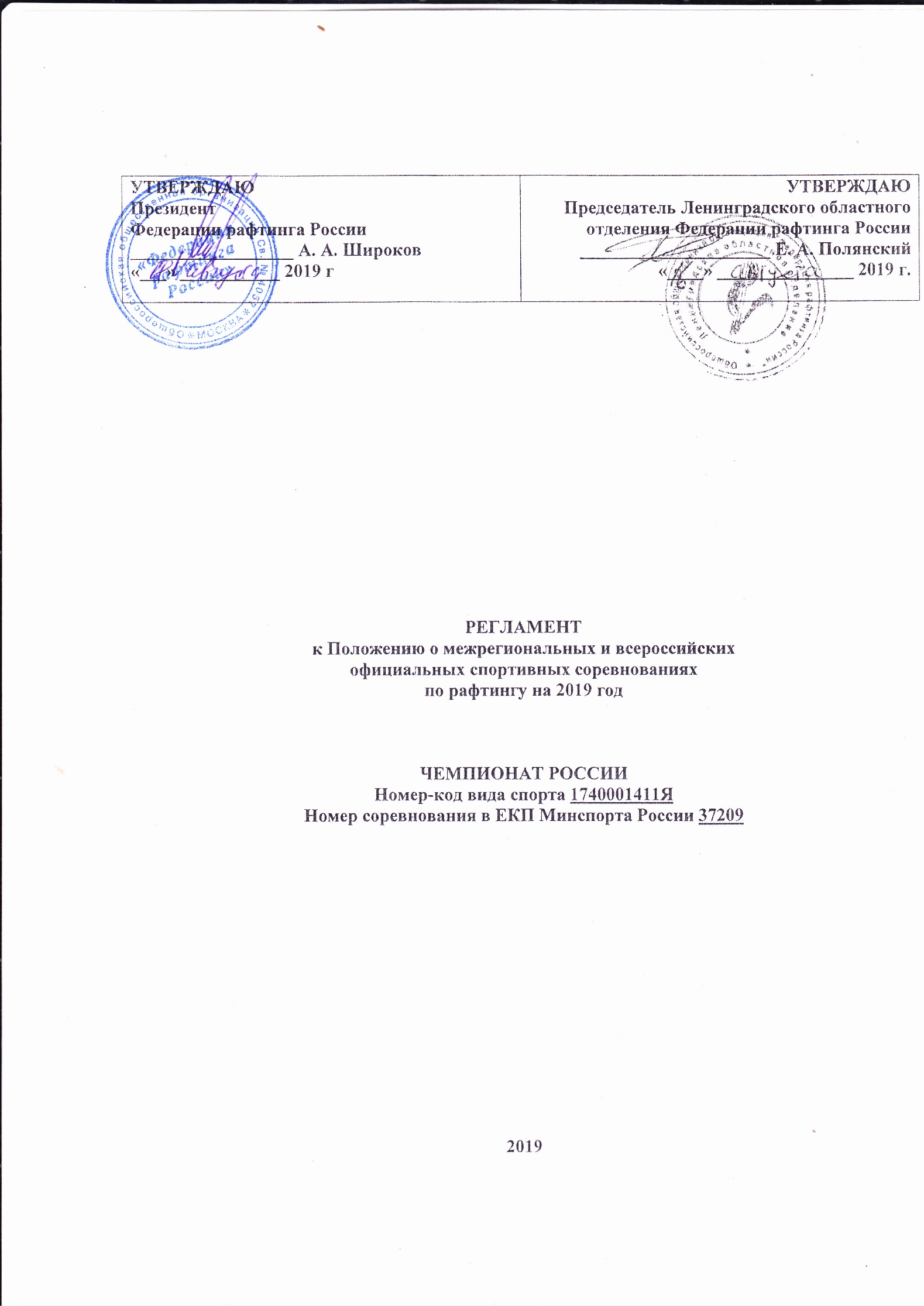 I. ОБЩИЕ ПОЛОЖЕНИЯЧемпионат России по рафтингу среди мужчин и женщин, международная группа «OpenDivision», 15 лет и старше (далее – спортивные соревнования), проводится на основании приказа Минспорта России, принявшего решение о государственной аккредитации общероссийской общественной организации «Федерация рафтинга России» от 2 февраля 2016 года. № 77, в соответствии с Единым календарным планом межрегиональных, всероссийских и международных физкультурных мероприятий и спортивных мероприятий на 2019 год.Спортивные соревнования проводятся в соответствии с правилами вида спорта «рафтинг», действующими на момент проведения соревнований.Спортивные соревнования проводятся с целью развития рафтинга в России.Задачами проведения спортивных соревнований являются:подготовка спортивного резерва, повышение технического и тактического мастерства спортсменов; выявление сильнейших спортсменов для формирования спортивных   сборных команд России для участия в международных соревнованиях; популяризация рафтинга, пропаганда здорового образа жизни. Участники спортивных соревнований по рафтингу, уличенные в употреблении допинга, и их тренер дисквалифицируются от участия в соревнованиях пожизненно.Положение о межрегиональных и всероссийских официальных спортивных соревнованиях, утвержденное Минспорта РФ, и  настоящий Регламент  являются основанием для командирования спортсменов на спортивные соревнования органами исполнительной власти субъектов Российской Федерации в области физической культуры и спорта. II. ОРГАНИЗАТОРЫ  СОРЕВНОВАНИЙОбщероссийская общественная организация «Федерация рафтинга России». Ленинградское областное отделение Федерации рафтинга России.Общество с ограниченной ответственностью «Кивиниеми».Общественная организация «Региональная спортивная федерация рафтинга Санкт-Петербурга».Государственное бюджетное учреждение дополнительного образования детей детский оздоровительно-образовательный туристский центр Санкт-Петербурга «Балтийский берег». Непосредственное проведение соревнований поручается главной судейской коллегии (ГСК).  Главный судья соревнований –  Губаненков Сергей Михайлович (Санкт-Петербург)Подготовка и ход соревнований освещается на сайте Федерации рафтинга Санкт-Петербурга http://www.raftspb.ru и сайте Федерации рафтинга России: http://rusraftfed.ru/.III. ПРОГРАММА СОРЕВНОВАНИЙ.Оргкомитет оставляет за собой право на изменение порядка стартов по дисциплинам, в том числе на перенесение соревнований по дисциплинам на запасной день.IV. ТРЕБОВАНИЯ К УЧАСТНИКАМ И УСЛОВИЯ ИХ ДОПУСКАВ спортивных соревнованиях участвуют сильнейшие спортсмены субъектов Российской Федерации, входящие в сборные команды субъектов Российской Федерации.К участию в первенстве России допускаются мужчины и женщины 2003 года рождения  и старше, без учета спортивной квалификации, умеющие плавать..Количественный состав делегации:R6 - 6 спортсменов + 1 запасной участник + представитель + специалист + судья, не ниже 2 категории;R4 - 4 спортсменов + 1 запасной участник + представитель + специалист + судья, не ниже 2 категории. Принадлежность спортсменов к субъекту Российской Федерации определяется согласно регистрации в паспорте. Спортсмены, выступающие в соревнованиях за команду по месту учебы, отличному от места постоянной регистрации, представляют заверенную учебным заведением справку с фотографией или студенческий билет. V. ЗАЯВКИ НА УЧАСТИЕПредварительная заявка, содержащая информацию о количестве экипажей, участвующих от субъекта Российской Федерации в спортивных соревнований, согласованная с руководителем органа исполнительной власти субъекта Российской Федерации в области физической культуры и спорта, и (или) аккредитованной на территории субъекта федерацией (отделением) рафтинга, направляется в организационный комитет соревнований (egor@lraft.ru), и на почту Главного судьи (raftspb@yandex.ru) не позднее, чем за 30 дней до начала соревнований.  Команды, не представившие в указанный срок предварительные заявки, могут быть не допущены к прохождению комиссии по допуску. Решение о допуске команд принимает главный судья соревнований.  Заявки на участие в спортивных соревнованиях, подписанные руководителем аккредитованной региональной спортивной федерации (при наличии), руководителем органа исполнительной власти субъекта Российской Федерации в области физической культуры и спорта, врачом врачебно-физкультурного диспансера,  подаются  на каждый экипаж отдельно, с указанием запасного, в  комиссию по допуску в одном экземпляре в день приезда (Приложение 1).К заявке прилагаются следующие документы на каждого спортсмена:паспорт гражданина Российской Федерации; документ о временной регистрации;студенческий билет (справка с места учёбы) для учащихся;страховка от несчастных случаев (оригинал страхового полиса). Рекомендуемая сумма полной страховой выплаты – 100 000 рублей;заявление родителей несовершеннолетних спортсменов или заявления совершеннолетних спортсменов о признании ими повышенной опасности проводимых соревнований(Приложение 2). Совершеннолетние спортсмены подписывают аналогичные заявления от своего имени на месте проведения соревнований. согласия на обработку персональных данных от самих спортсменов и – для несовершеннолетних спортсменов – от их родителей или законных представителей (Приложение 3).Для спортивного судьи:книжка спортивного судьи с указанием категории и уровня аттестации на текущий цикл соревнований.К заявке также прилагается  копия приказа командирующих (направляющих) команды организаций, возлагающего ответственность за жизнь и здоровье несовершеннолетних спортсменов во время переездов и участия в соревнованиях на представителей или специалистов (тренеров). При необходимости замены техническая заявка на участие команд в соревнованиях по отдельным дисциплинам подается представителем в секретариат соревнований не позднее 60 мин до старта в дисциплине.VI. ОБЕСПЕЧЕНИЕ БЕЗОПАСНОСТИ УЧАСТНИКОВ И ЗРИТЕЛЕЙСпортивные соревнования проводятся на участках реки Вуокса, позволяющих обеспечить безопасность участников и зрителей, в соответствии с Правилами проведения соревнований по рафтингу.Обеспечение безопасности участников и зрителей осуществляется согласно требованиям Правил обеспечения безопасности при проведении официальных спортивных соревнований, утвержденных постановлением Правительства Российской Федерации от 18 апреля 2014 г. № 353.Участие в соревнованиях осуществляется только при наличии договора страхования жизни и здоровья от несчастных случаев, который представляется в мандатную комиссию на каждого участника соревнований. Страхование участников соревнований может производиться как за счет бюджетных, так и внебюджетных средств в соответствии с законодательством Российской Федерации и субъектов Российской Федерации.Оказание скорой медицинской помощи осуществляется в соответствии с приказом Министерства здравоохранения и социального развития Российской Федерации от 01.03.2016 г. № 134Н «Об утверждении порядка оказания медицинской помощи при проведении физкультурных и спортивных мероприятий».Каждый участник должен иметь действующий медицинский допуск спортивного диспансера, который является основанием для допуска к участию в соревнованиях, либо разовую медицинскую справку о допуске к соревнованиям. Представитель команды обязуется провести с участниками соревнований инструктаж по тексту регламента и выдаваемых на мандатной комиссии Правил пребывания спортсменов на месте проведения соревнований. Невыполнение пунктов правил приравнивается к нарушениям требований безопасности и может привести участника (экипаж) к снятию с соревнований.  Требования настоящего Регламента обязательны к выполнению во время участия в соревнованиях, участия в официальных и самостоятельных тренировках  спортсменов. Невыполнение требований Регламента и неподчинение требованиям судей, направленных на обеспечение безопасности, может быть причиной снятия экипажа с дистанции, с соревнований.На любом этапе соревнований ГСК может принять решение о снятии  с соревнований экипажа, спортивный уровень которого, по мнению ГСК, не позволяет безопасно пройти дистанцию соревнований.В период проведения соревнований тренировки команд проводятся по согласованию с организаторами соревнований.  Ответственность за безопасность и сохранность жизни спортсменов в пути и во время проведения соревнований возлагается на самих спортсменов, в случае их несовершеннолетия – на тренеров и представителей команд.Снаряжение, средства страховки и самостраховки спортсменов, судей, спасателей. Снаряжение, используемое участниками при движении по дистанции соревнований, должно быть промышленного производства и допущено к использованию технической комиссией соревнований. Снаряжение, обеспечивающее безопасность участника, должно сортаментом, качеством и количеством соответствовать требованиям для данного вида соревнований и использоваться в соответствии с Инструкцией по применению.Каждый спортсмен, судья или спасатель во время нахождения на воде должен быть экипирован обязательными индивидуальными средствами страховки и обеспечения безопасности, к которым относятся: cпасжилет, обеспечивающий запас плавучести не менее 7,5 кг, каска (строительные каски не допускаются.), одежда, закрывающая колени и локти участника. Одежда и экипировка судей должна обеспечивать надежную влаго-, ветро- и теплозащиту.  Страхующие суда должны быть укомплектованы спасательными концами, ножами - стропорезами и аптечками, позволяющими оказать первую помощь при невозможности быстрой транспортировки пострадавшего в место расположения врача соревнований. В обязательный комплект спассредств экипажа на длинной гонке входят: два фаловых конца  с карабинами, чальный конец и не менее одного спасконца типа «морковка». На остальных дистанциях экипаж должен быть укомплектован одним фаловым  концом с карабином, позволяющим, пристегнув карабин к шнуровке днища либо к лееру, осуществить обратный переворот судна. Фаловые, чальные и спасательные концы хранятся в свернутом состоянии, обеспечивающем их немедленное использование, но исключающем случайное запутывание в них спортсменов. Спасательные концы должны быть промышленного производства или изготавливаются из веревки длиной не менее 10м и диаметром не менее 8мм. Перед началом соревнований и перед каждым стартом техническая комиссия проверяет наличие и соответствие требованиям безопасности индивидуальных и командных средств страховки. На предстартовую проверку экипажи являются в полном составе и в полной экипировке за 10 минут до времени старта, указанного в стартовом протоколе. Невыполнение экипажем требований судей технической комиссии, неявка или опоздание экипажа на предстартовую проверку  могут быть причиной снятия экипажа с дистанции. Движение по дистанции. При движении по дистанции члены экипажа не должны допускать физической агрессии по отношению друг к другу, к членам других экипажей, судьям или посторонним, оказавшимся в пределах дистанции. В случае выбивания из рафта одного или нескольких членов экипажа оставшиеся в рафте спортсмены оказывают им посильную помощь. Выбитый из рафта член экипажа должен постараться вернуться в рафт или сплавляться, держась руками за обвязку рафта. Плыть отдельно от рафта запрещено. При переворачивании члены экипажа ставят рафт на ровный киль и, помогая друг другу, забираются в рафт. За готовность экипажа к выполнению самостраховки отвечает руководитель команды.В случае если один или более спортсменов экипажа пострадал и не может продолжать прохождение дистанции,  экипаж судна  обязан сойти с дистанции,  передать пострадавших  спасателям или медперсоналу соревнований.В случае переворачивания и невозможности постановки рафта на ровный киль члены экипажа сплавляются, держась за рафт, и ожидая спасателей. Оставлять рафт и самостоятельно пытаться добраться до берега запрещено. Члены экипажа, доставленные к берегу спасателями отдельно от рафта, должны явиться на финиш и заявить о своем нахождении на берегу. Экипаж рафта обязан выполнять требования судей и судей-спасателей. Для выполнения спасработ спасатели имеют право остановить или задействовать рафт, находящийся на воде.Финишировавший экипаж обязан сразу выполнить указания судьи на финише, направленные на обеспечение беспрепятственного финиша и старта следующих экипажей, страховки с воды следующих экипажей, и, при необходимости, оказания помощи экипажам, стартовавшим ранее.Экипаж, нарушающий правила безопасности, подвергающий опасности другие экипажи, не выполняющий распоряжения судей, судей-спасателей и судей на финише, дисквалифицируется на данной дистанции.VII. УСЛОВИЯ ПОДВЕДЕНИЯ ИТОГОВСистема определения победителя в личных видах программы:«спринт» -  по лучшему результату;«параллельный спринт» – по олимпийской системе на выбывание;«слалом» – по лучшему результату лучшей попытки;«длинная гонка» – по лучшему результату.Победители  в  спортивной дисциплине  «параллельный спринт» определяются по лучшему времени в финальном заезде,  в спортивных дисциплинах «слалом» и «длинная гонка» - по наименьшему времени прохождения дистанции с учетом штрафных очков.Победитель спортивного соревнования по дисциплине «многоборье» определяется по наибольшему количеству очков, набранных экипажем в квалификационном заезде и  дисциплинах: параллельный спринт, слалом, длинная гонка.Итоговые результаты (протоколы) и отчеты на бумажном и электронном носителях представляются в Минспорта России, ФГБУ «ЦСП» и ФРР в течение двух недель, со дня окончания спортивного соревнования.VIII. НАГРАЖДЕНИЕ ПОБЕДИТЕЛЕЙ И ПРИЗЕРОВУчастники спортивных соревнований, занявшие призовые места (1, 2, 3)  в личных дисциплинах программы, награждаются медалями, дипломами  Минспорта России.Тренеры экипажей, занявших 1 места в личных дисциплинах, награждаются дипломами ФРР. IX. УСЛОВИЯ ФИНАНСИРОВАНИЯФинансовое обеспечение, связанное с организационными расходами по подготовке и проведению спортивных соревнования, осуществляется за счет бюджетных и привлеченных средств организаторов соревнований.  Расходы по командированию (проезд, питание, размещение и страхование, оплата заявочного взноса) участников соревнований обеспечивают командирующие организации.Оплата заявочного взноса в размере 7000 рублей с экипажа R6 и 5000 рублей с экипажа R4 производится при прохождении комиссии по допуску с выдачей документа установленного образца либо перечисляется на расчетный счет «Кивиниеми» (Приложение 4). Расходы по командированию (проезд, питание, оплата заявочного взноса, размещение и страхование) участников соревнований обеспечивают командирующие организации.X. УСЛОВИЯ ПРОЕЗДА И РАЗМЕЩЕНИЯ КОМАНДДо места проведения соревнований можно доехать пригородным железнодорожным транспортом до станции Лосево от Финляндского вокзала Санкт-Петербурга (станция городского метрополитена «Площадь Ленина» или от платформы Девяткино (станция городского метрополитена «Девяткино»). Расписание электричек и цены на билеты можно узнать: http://www.tutu.ru/spb/06.phpРасписание может меняться. Следите за информацией на указанном сайте. До поселка Лосево можно также доехать автомобильным транспортом по трассе Санкт-Петербург – Приозерск  до населенного пункта Лосево (81 километр Приозерского шоссе). При заезде команды - участницы регистрируются в секретариате соревнований, расположенном на территории базы активного отдыха «Кивиниеми». В настоящее время в районе поселка Лосево в непосредственной близости от Вуоксы «дикая» установка палаток не безопасна, поэтому настоятельно рекомендуем командам останавливаться на территории баз отдыха или на самих базах отдыха (в корпусах). Разведение костров на территории поселка Лосево запрещено. В случае приготовления пищи на газовых приборах, команда должна иметь собственные средства пожаротушения (огнетушитель, лопату). Туалеты для участников соревнований будут установлены на территории базы активного отдыха «Кивиниеми». Организация питания.  Пища может готовиться непосредственно в лагерях команд на газовых плитах, горелках. Продукты могут приобретаться непосредственно в п. Лосево. Цены в продуктовых магазинах поселка могут оказаться чуть выше, чем в Санкт-Петербурге. Подробная информация об объектах размещения и питания в п. Лосево представлена в отдельном Приложении к Регламенту.ДАНННЫЙ РЕГЛАМЕНТ ЯВЛЯЕТСЯ ОФИЦИАЛЬНЫМ ВЫЗОВОМ НА СОРЕВНОВАНИЯ.Председатель орг. комитета ЧР 2019Полянский Егор Александрович, тел.: +7(921)751-79-71, e-mail: egor@lraft.ruГлавный судья ЧР 2109Губаненков Сергей Михайлович, тел.: 8(921)654-70-91, e-mail: raftspb@yandex.ruОРГКОМИТЕТ Приложение 1Заявка на участие в соревнованиях по рафтингуНаименование соревнования             __________________________________________________________________Название команды _________________________________________________________________________________ Субъект федерации     _______________________________________________________________________________Спортивная организация  ___________________________________________________________________________Команда R6/R4 (поло-возрастная группа)    ____________________________________________________________________     Допущено _______________________________ спортсменов  Врач __________________________/________________________/                                                                                                                                                                   Подпись                                                Ф.И.О.                                                 М.П.      Ответственность за жизнь и здоровье несовершеннолетних спортсменов во время соревнований и в пути следования к месту проведения соревнований несет специалист (тренер) или представитель команды.    Об ответственности осведомлен: ____________/________________/                                                                                                                                                                                                                                                                      Подпись                             Ф.И.О.                                                            Руководитель организации ______________________/_______________________________/                                                                                           Подпись                                        Ф.И.О.                                                       Адрес, тел, e-mail ___________________________________________________________________________________________________М.П.           Дата заполнения______________________                        Руководитель органа исполнительной власти субъекта РФ в области физической культуры и спорта (региональной федерации рафтинга)   ___________________________________________________  /________________________________/Подпись                                                                                                         Ф.И.О                      .            М.П.                                                                          Дата заполнения______________________  Приложение 2Расписка Я, __________________________________________________________________________,Ф.И.О. (полностью) член команды: _______________________________________________________________название команды, регион_____________________________________________________________________________подтверждаю своё участие в соревнованиях Чемпионат Россиипо рафтингу, проводимых в Ленинградской области на Лосевском пороге реки Вуокса 9 – 15 сентября 2019 года.Я осведомлён о программе соревнований, содержании дистанций и наличии на них опасных естественных препятствий; Отдаю себе отчет о степени риска нахождения на дистанциях.Я не имею медицинские противопоказания для участия в соревнованиях. Я застрахован от несчастного случая.______________________                                 _____________________________________Дата                                                                                                     Подпись                    Расшифровка подписиРасписка Я, __________________________________________________________________________,Ф.И.О. (полностью) родитель (законный представитель) спортсмена  _____________________________________________________________________________Ф.И.О. (полностью)члена команды: _______________________________________________________________название команды, регион_____________________________________________________________________________подтверждаю участие спортсмена в соревнованиях Чемпионат Россиипо рафтингу, проводимых в Ленинградской области на Лосевском пороге реки Вуокса 9 – 15 сентября 2019 года.Я осведомлён о программе соревнований, содержании дистанций и наличии на них опасных естественных препятствий; Отдаю себе отчет о степени риска нахождения на дистанциях.Спортсмен, интересы которого я представляю, не имеет медицинских противопоказаний для участия в соревнованиях. Спортсмен, интересы которого я представляю, застрахован от несчастного случая.______________________                                 _____________________________________Дата                                                               Подпись                    Расшифровка подписиПриложение 3Для спортсменов от 15 лет до 18 летСОГЛАСИЕ НА ОБРАБОТКУ ПЕРСОНАЛЬНЫХ ДАННЫХЯ, ____________________________________________________________________ФИО несовершеннолетнего субъекта персональных данных, адрес_______________________________________________________________________серия, номер, когда и кем выдан основной документ, удостоверяющий личность____________________________________________________________________________адрес регистрации по месту жительства или по месту пребывания (указать), либо фактического проживанияв соответствии со ст.9 Федерального закона от 27.07.2006 №152-ФЗ «О персональных данных» в целяхподготовки протоколов мандатной комиссии и протоколов результатов на соревнованиях Чемпионат Россиипо рафтингу, проводимых в Ленинградской области на Лосевском пороге реки Вуокса 9 – 15 сентября 2019 года, а так же подготовки отчетных документов для проводящих указанные выше соревнования организацийпринимаю решение о предоставлении моих персональныхданных Главной судейской коллегии Чемпионата России по рафтингу, и свободно, своей волей и в своём интересе даю согласие на автоматизированную, а так же без использования средств автоматизации, обработку своих персональных данных, а именно, совершение действий (совокупность действий), предусмотренных пунктом 3 статьи 3 Федерального закона от 27.07.2006 №152-ФЗ «О персональных данных», включая сбор, запись, систематизацию, накопление, хранение, уточнение (обновление, изменение), извлечение, использование, передачу (распространение, предоставление, доступ), обезличивание, блокирование, удаление, уничтожение, персональных данных.Перечень моих персональных данных, на обработку которых я даю согласие, включает в себя любую информацию, относящуюся прямо, в том числе:фамилию, имя, отчество;пол, возраст;дату и место рождения;паспортные данные;номер телефона (домашний, мобильный).Настоящее согласие на обработку персональных данных может быть отозвано мной при предоставлении в Главную судейскую коллегию соревнований заявления в простой письменной форме.Настоящее согласие на обработку персональных данных действует с даты его подписания до дня его отзыва мною в письменной форме.______________/_______________/(подпись)                                            ФИО«_____» _________ 2019 годаЯ, ____________________________________________________________________(ФИО  законного представителя подписавшего настоящее согласие несовершеннолетнего субъекта персональных данных)__________________________________________________________________________серия, номер, когда и кем выдан основной документ, удостоверяющий личность________________________________________________________________________________адрес регистрации по месту жительства или по месту пребывания (указать), либо фактического проживанияявляясь законным представителем моего ребёнка ________________________________________________________________________________ (ФИО  подписавшего настоящее согласие несовершеннолетнего субъекта персональных данных)принимаю решение о предоставлении в Главную судейскую коллегию Чемпионата Россиипо рафтингу персональных данных моего ребенка для обработки вышеперечисленной информации,  в целях и на срок, указанные в настоящем согласии.Я даю согласие на совершение вышеперечисленных действий с персональными данными моего ребёнка, указанных в настоящем согласии и подтверждаю, что давая согласие на обработку персональных данных, я действую своей волей и в интересах своего ребёнка.______________/_______________/(подпись)                                            ФИО«_____» _________ 2019 годаДля совершеннолетних спортсменовСОГЛАСИЕ НА ОБРАБОТКУ ПЕРСОНАЛЬНЫХ ДАННЫХЯ_______________________________________________________________________ФИО субъекта персональных данных, ____________________________________________________________________________серия, номер, когда и кем выдан основной документ, удостоверяющий личность_____________________________________________________________________________адрес регистрации по месту жительства или по месту пребывания (указать), либо фактического проживанияв соответствии со ст.9 Федерального закона от 27.07.2006 №152-ФЗ «О персональных данных» в целях:подготовки протоколов мандатной комиссии и протоколов результатов на соревнованиях Чемпионат Россиипо рафтингу, проводимых в Ленинградской области на Лосевском пороге реки Вуокса 9 – 15 сентября 2019 года;подготовки отчетных документов для проводящих указанные выше соревнования организацийпринимаю решение о предоставлении моих персональных данных Главной судейской коллегии Чемпионата России по рафтингу, и свободно, своей волей и в своём интересе даю согласиена автоматизированную, а так же без использования средств автоматизации, обработку своих персональных данных, а именно, совершение действий (совокупность действий), предусмотренных пунктом 3 статьи 3 Федерального закона от 27.07.2006 №152-ФЗ «О персональных данных», включая сбор, запись, систематизацию, накопление, хранение, уточнение (обновление, изменение), извлечение, использование, передачу (распространение, предоставление, доступ), обезличивание, блокирование, удаление, уничтожение, персональных данных.Перечень моих персональных данных, на обработку которых я даю согласие, включает в себя любую информацию, относящуюся прямо, в том числе:фамилию, имя, отчество;пол, возраст;дату и место рождения;паспортные данные/данные свидетельства о рождении;номер телефона (домашний, мобильный).Настоящее согласие на обработку персональных данных может быть отозвано мной при предоставлении в Главную судейскую коллегию соревнований заявления в простой письменной форме.Настоящее согласие на обработку персональных данных действует с даты его подписания до дня его отзыва мною в письменной форме.______________/_______________/(подпись)                                            ФИО«_____» _________ 2019 годаПриложение 4ООО «Кивиниеми»Юр. адрес: 198216 Санкт-Петербург, Трамвайный пр-т, д.14ИНН 7805292817КПП    780501001БИК 044030795ОКПО 71433808ОКАТО 40276561000ОГРН 1037811125770Р/счет 40702810705020000089к/с 30101810540300000795Полное наименование Филиала: 
Филиал Северо-Западный Публичного акционерного общества Банк «Финансовая Корпорация Открытие»; 
Сокращенное наименование Филиала: 
Ф-л Северо-Западный ПАО Банк «ФК Открытие».Генеральный директор: Семак Сергей Геннадьевич (действ. на основании Устава)Назначение платежа: организация спортивного мероприятия.МестопроведенияЛенинградская область,Приозерский район,поселок.Лосевский порог рекиВуоксаЛенинградская область,Приозерский район,поселок.Лосевский порог рекиВуоксаСроки проведенияНаименование спортивной дисциплины Номер-код спортивной дисциплины 9 сентябряпонедельник08:00 - 09:00 - комиссия по допуску09:30 - совещание представителей10:30 - открытие соревнований Спринт (квалификация)параллельный спринт - R41740051411Я 10 сентябрявторникслалом- R41740031411Я 11 сентября средадлинная гонка –R4многоборье-R4награждение R416.00 – 20.00 – комиссия по допуску R61740011411Я1740071411Я12 сентября четверг10:30 - открытие соревнований Спринт (квалификация)параллельный спринт-R61740051411Я13 сентября пятница слалом –R61740031411Я14 сентября субботадлинная гонка - R4многоборье - R4награждение - R41740011411Я1740071411Я15 сентября воскресеньезапасной день№Ф.И.О.АдресПаспортСпорт.разрядДатарожденияВкомандеВизаврачаПодпись об умении плавать1представитель2специалист 3судья4спортсмен5спортсмен6спортсмен7спортсмен8спортсмен9спортсмен10запасной